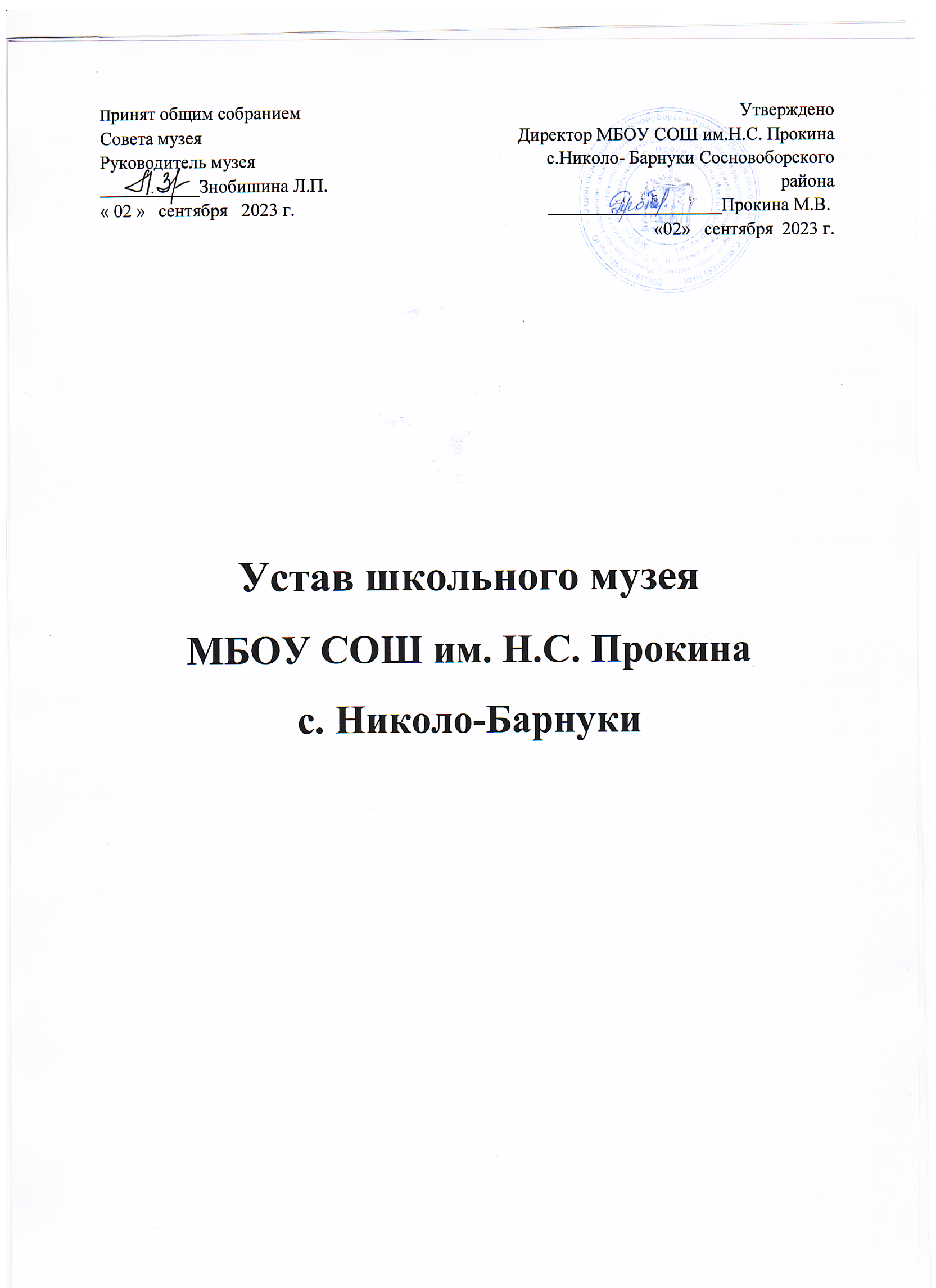 Устав              школьного историко -краеведческого музеяМБОУ СОШ им.Н.С.Прокина села Николо- Барнуки Сосновоборского района Пензенской области1. Общие положенияШкольный музей – обобщающее название музеев, являющихся структурными подразделениями общеобразовательных учреждений Российской Федерации независимо от формы собственности и действ ующих на основании Закона Российской Федерации «Об образовании», а в части учета и хранения фондов – Федерального закона «О Музейном фонде Российской Федерации и музеях в Российской Федерации».1.1. Настоящий Устав разработан на основе Положения о школьном музее, Закона РФ «О Музейном фонде РФ и музеях в РФ» от 24 апреля 1996 г.1.2. Учредителем школьного музея является администрация МБОУ СОШ им.Н.С.Прокина с.Николо- Барнуки  Сосновоборского района Пензенской области 1.3. Учредительным документом школьного музея является приказ № 66 от 31.08.2023 г. по средней школе1.4. Школьный музей осуществляет основную деятельность за счет бюджетного финансирования. 1.5. Школьный музей является одной из форм дополнительного образования в условияхобразовательного учреждения, развивающей сотворчество, активность, самодеятельность учеников в процессе сбора, исследования, обработки, оформления и пропаганды материалов источников по истории общества, культуры, науки, природы, имеющей воспитательную и научно -познавательную ценность.1.6. Школьный музей самостоятелен в осуществлении своей творческой, экономической деятельности, а также в вопросах социального развития коллектива в пределах творческих и хозяйственных ресурсов.1.7. Профиль и функции музея определяются задачами образовательного учреждения.1.8. Полное название: «Школьный музей  МБОУ СОШ им.Н.С.Проуина с.Николо-Барнуки1.9. Почтовый адрес музея: Пензенская область, Сосновоборский район, с Николо- Барнуки,ул.Центральная,49а20. Деятельность школьного музея  регламентируется данным Уставом.Цель и задачи музеяЦель: Воспитание патриотизма и гражданской позиции школьников, развитие личностных качеств в соответствии с их потенциалом посредством вовлечения в активную музейную деятельность .Задачи: Развитие исследовательских, коммуникативных компетентностей учеников на основе исторического краеведения. Развитие познавательных интересов и творческого потенциала школьников посредством участия их в НПК разных уровне й, конкурса х, конференциях, форумах и др. Формирование гражданского сознания и патриотизма на основе краеведения и музееведения.  Популяризация и просвещение в области краеведения через музейные уроки, экскурсии ,музейные печатные издания и т.д. Организация проектной деятельности школьников. Интеграция основного и дополнительного образования школьников .3. Основные принципы деятельности музея3.1. Тесное взаимодействие всех структур музея.3.2. Свобода выбора детьми направления своей деятельности в музее на основе своих интересов и потенциальных возможностей.3.3. Партнерство всех школьных структур в организации воспитательной работы.3.4. Добровольное участие детей и взрослых в деятельности музея.3.5. Ответственность каждого члена объединения за соблюдение установленных регламентов.